21 mai 20176ème Dimanche de Pâques (année A)L’Esprit d’amour du Christ nous unitÀ la différence des disciples, nous n’avons pas à faire le deuil de la présence corporelle de Jésus, puisque nous ne l’avons pas connu selon la chair. Mais nous avons à vivre et à témoigner de la présence du Ressuscité qui demeure en nous.Entrée : Peuple de baptisés        	Cna 573Peuple de baptisés, marche vers ta lumière ; le Christ est ressuscité ! Alléluia, Alléluia.1.	Approchons de la pierre inébranlable sur qui reposent les pierres vivantes ; tous ensemble, appuyés sur Jésus Christ, devenons bâtisseurs de son Église !2.	Approchons de la Vigne véritable qui porte fruit, pour la gloire du Père. 	Tous ensemble, greffés sur Jésus Christ, devenons vignerons de sa récolte !3.	Approchons de la Table où Dieu se livre par sa Parole et son Corps, sources vives. Tous ensemble, abreuvés du même Esprit, prenons force pour vivre dans ce monde !4.	Allons dire à ce monde qui l’ignore : Dieu n’est pas mort ! Son Royaume est tout proche ! Jésus-Christ donne sens à toute vie ; qu’il délivre les hommes des idoles !1° Lecture : Acte des Apôtres (8, 5-8. 14-17)Pierre et Jean leur imposèrent les mains et ils reçurent l’Esprit-Saint.Psaume 65R/  Terre entière, acclame Dieu, chante le SeigneurAcclamez Dieu, toute la terre ;fêtez la gloire de son nom,glorifiez-le en célébrant sa louange.Dites à Dieu : Que tes actions sont redoutables !		R/ Toute la terre se prosterne devant toi,elle chante pour toi, elle chante pour ton nom.Venez et voyez les hauts faits de Dieu,ses exploits redoutables pour les fils des hommes.	R/ Il changea la mer en terre ferme :ils passèrent le fleuve à pied sec.De là, cette joie qu’il nous donne.Il règne à jamais par sa puissance.		R/ Venez, écoutez, vous tous qui craignez Dieu :je vous dirai ce qu’il a fait pour mon âme.Béni soit Dieu qui ‘a pas écarté ma prière,ni détourné de moi son amour !		R/ 2èmeLecture :1èrelettre de saint Pierre apôtre (3, 15-18)dans sa chair, il a été mis à mort ; dans l’Esprit, il a reçu la vie. AcclamationAlléluia. Si quelqu’un m’aime, il gardera ma parole, dit le Seigneur ; mon Père l’aimera et nous viendrons vers lui. Alléluia.Évangile selon saint Jean (14, 15-21)Moi, je prierai le Père et il vous donnera un autre Défenseur.Prière universelle1 - Pour l’Église : pour que tous les chrétiens, chacun selon sa place, trouvent les mots et les gestes qui aident les hommes à s’approcher de la main que Dieu leur tend ; Seigneur, nous te prions.R/ Notre Père, notre Père, nous te supplions humblement.2 - Pour les responsables des affaires publiques : pour qu’ils sachent construire la paix civile dont les hommes ont besoin pour mener saintement et sereinement leur vie, Seigneur, nous te prions.	R/ 3 - Pour notre paroisse : pour qu'elle s'ouvre toujours plus au mystère de l'église universelle et à la réalité de l'église diocésaine, Seigneur, nous te prions.	R/ 4 - Pour chacun d’entre nous : pour que nous nous laissions remplir d’une confiance joyeuse dans nos frères et dans la parole du Seigneur, Seigneur, nous te prions. R/Communion : Pain véritable     	Cna 340	1.	Pain véritable, corps et sang de Jésus-Christ, 	Don sans réserve de l’amour du Seigneur. 	Corps véritable de Jésus Sauveur.R/  Pain de vie, corps ressuscité, source vive de l’éternité.2. 	La sainte Cène est ici commémorée,	Le même pain, le même corps sont livré :	La sainte Cène nous est partagée.		R/3.	Pâque nouvelle désirée d’un grand désir, 	Terre promise du salut par la croix. 	Pâque éternelle, éternelle joie.	R/4.	La faim des hommes dans le Christ est apaisée	Le pain qu’il donne est l’univers consacré,	La faim des hommes pleinement comblée.		R/Envoi : Réjouis-toi Marie  Réjouis-toi, Marie, pleine de grâce, le Seigneur est avec toi.Tu es bénie entre les femmes et Jésus, ton Enfant , est béni.Sainte Marie, Mère de Dieu, prie pour nous, pécheurs,maintenant et à l’heure de notre mort. Amen.Le Défenseur	Le mal, la peur, l’angoisse, la honte, les addictions, mais aussi la violence, la guerre, la haine, les persécutions. Partout ! Triste exagération ? Pas sûr ! Le monde est profondément malmené. 	Avons-nous recours à L’Esprit-Saint, ce défenseur que le Christ a promis d’envoyer à tout homme ? Ne lui résistons pas. Avec lui, nous remporterons la victoire.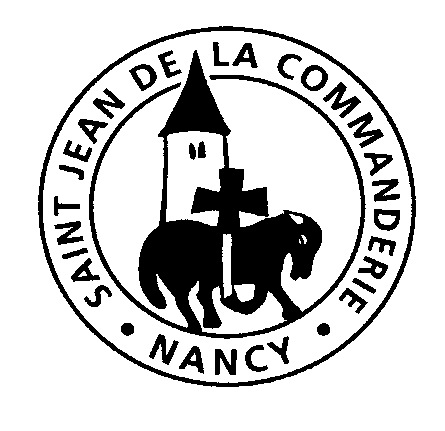 Église Saint-Joseph